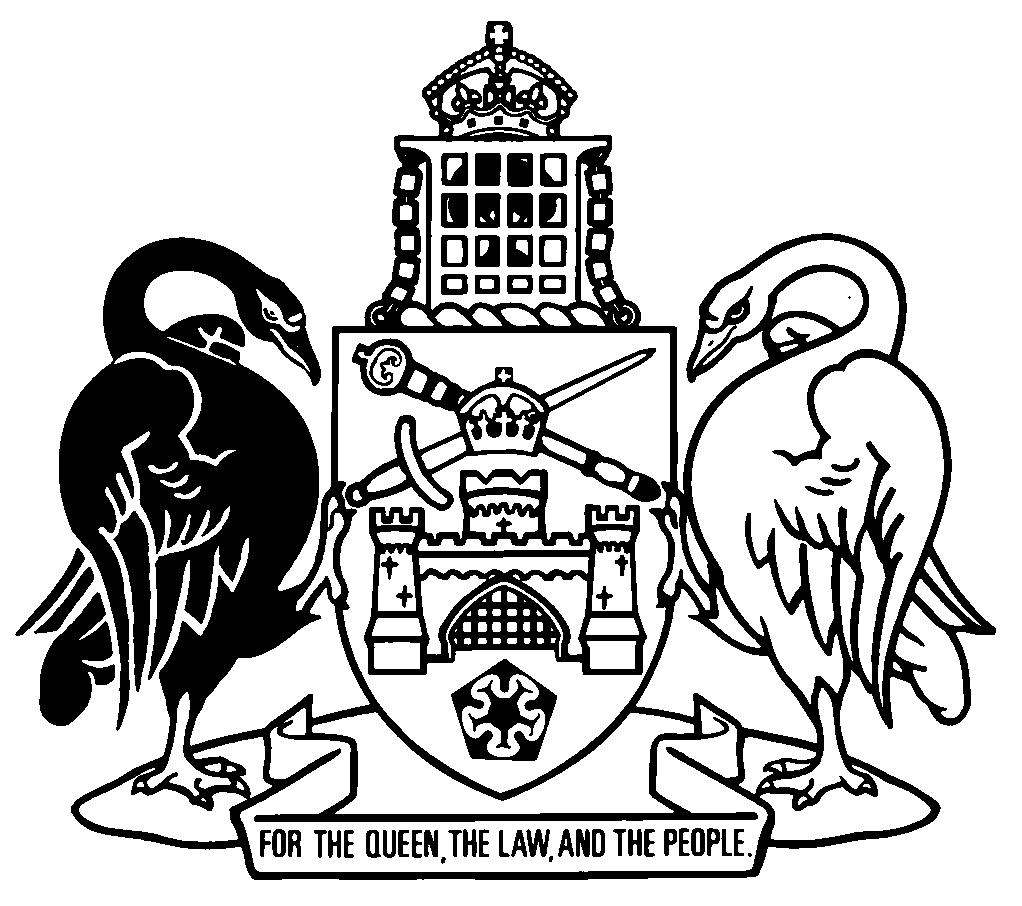 Australian Capital TerritoryMagistrates Court (Building Infringement Notices) Amendment Regulation 2024 (No 1)Subordinate Law SL2024-2The Australian Capital Territory Executive makes the following regulation under the Magistrates Court Act 1930.Dated 8 February 2024.Andrew BarrChief MinisterShane RattenburyMinisterAustralian Capital TerritoryMagistrates Court (Building Infringement Notices) Amendment Regulation 2024 (No 1)Subordinate Law SL2024-2made under theMagistrates Court Act 19301	1	Name of regulationThis regulation is the Magistrates Court (Building Infringement Notices) Amendment Regulation 2024 (No 1).2	CommencementThis regulation commences on 1 March 2024.Note	The naming and commencement provisions automatically commence on the notification day (see Legislation Act, s 75 (1)).3	Legislation amendedThis regulation amends the Magistrates Court (Building Infringement Notices) Regulation 2008.4	Schedule 1, part 1.1substitutePart 1.1	Building Act 2004Endnotes1	Notification	Notified under the Legislation Act on 29 February 2024.2	Republications of amended laws	For the latest republication of amended laws, see www.legislation.act.gov.au.© Australian Capital Territory 2024column 1itemcolumn 2offence provisioncolumn 3offence penalty (penalty units)column 4infringement penalty ($)137A (6)5100237B (4)5100343 (3)501 250444 (2A)501 250544 (2B)501 250650B (1)601 200750B (2)601 200851 (1)501 250964 (1)501 2501064 (2)501 2501178 (2)501 6001279 (5)501 250